                                              Khudiram Pally,                                               Malbazar,                                               Dist.- Jalpaiguri,                                               Pin co. 735221                                              Date-24/07/2023ToMr. Rabindranath Ganguly,Kolkata, west bengal                 Subject:- Thanks giving letter     Sir,          I, Ayan Sen, is a 3rd year (6th semester) student of Asutosh College (Kolkata). I am currently studying B.Sc Mathematics Honours and my end semester exam was just ended.I am very grateful to you for helping me financially by sponsoring a scholarship for me. Please bless me to pass with good results and do better in future.Thank you very much and respect you. Accept my prostration and bless me so that I may be able to have the dignity worthy of your help.                                          Yours sincerely,                                                       Ayan senMon, Jul 24, 12:36 AM (1 day ago)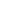 